ЗАКОНКРАСНОДАРСКОГО КРАЯОБ ОЦЕНКЕ РЕГУЛИРУЮЩЕГО ВОЗДЕЙСТВИЯ ПРОЕКТОВМУНИЦИПАЛЬНЫХ НОРМАТИВНЫХ ПРАВОВЫХ АКТОВ И ЭКСПЕРТИЗЕМУНИЦИПАЛЬНЫХ НОРМАТИВНЫХ ПРАВОВЫХ АКТОВПринятЗаконодательным Собранием Краснодарского края16 июля 2014 годаСтатья 1. Предмет правового регулирования(в ред. Закона Краснодарского края от 02.03.2022 N 4645-КЗ)Настоящий Закон в соответствии со статьями 7 и 46 Федерального закона от 6 октября 2003 года N 131-ФЗ "Об общих принципах организации местного самоуправления в Российской Федерации" направлен на реализацию единой политики при регулировании отношений, связанных с проведением оценки регулирующего воздействия проектов муниципальных нормативных правовых актов, устанавливающих новые или изменяющих ранее предусмотренные муниципальными нормативными правовыми актами обязательные требования для субъектов предпринимательской и иной экономической деятельности, обязанности для субъектов инвестиционной деятельности, и экспертизы муниципальных нормативных правовых актов, затрагивающих вопросы осуществления предпринимательской и инвестиционной деятельности.Статья 2. Порядок проведения оценки регулирующего воздействия проектов муниципальных нормативных правовых актов1. Проекты муниципальных нормативных правовых актов городских округов и муниципальных районов, включенных в перечень согласно приложению 1 к настоящему Закону, устанавливающие новые или изменяющие ранее предусмотренные муниципальными нормативными правовыми актами обязательные требования для субъектов предпринимательской и иной экономической деятельности, обязанности для субъектов инвестиционной деятельности, подлежат оценке регулирующего воздействия, проводимой органами местного самоуправления городских округов и муниципальных районов в порядке, установленном муниципальными нормативными правовыми актами в соответствии с настоящим Законом, за исключением:(в ред. Законов Краснодарского края от 11.02.2020 N 4212-КЗ, от 22.07.2021 N 4508-КЗ)1) проектов нормативных правовых актов представительных органов муниципальных образований, устанавливающих, изменяющих, приостанавливающих, отменяющих местные налоги и сборы;2) проектов нормативных правовых актов представительных органов муниципальных образований, регулирующих бюджетные правоотношения;3) проектов нормативных правовых актов, разработанных в целях ликвидации чрезвычайных ситуаций природного и техногенного характера на период действия режимов чрезвычайных ситуаций.(п. 3 введен Законом Краснодарского края от 08.02.2021 N 4414-КЗ)(часть 1 в ред. Закона Краснодарского края от 04.04.2016 N 3365-КЗ)1(1). Проекты муниципальных нормативных правовых актов иных муниципальных образований, устанавливающие новые или изменяющие ранее предусмотренные муниципальными нормативными правовыми актами обязательные требования для субъектов предпринимательской и иной экономической деятельности, обязанности для субъектов инвестиционной деятельности, могут подлежать оценке регулирующего воздействия, проводимой указанными в настоящей статье органами местного самоуправления соответствующих муниципальных образований в порядке, установленном муниципальными нормативными правовыми актами в соответствии с настоящим Законом, за исключением:(в ред. Закона Краснодарского края от 22.07.2021 N 4508-КЗ)1) проектов нормативных правовых актов представительных органов муниципальных образований, устанавливающих, изменяющих, приостанавливающих, отменяющих местные налоги и сборы;2) проектов нормативных правовых актов представительных органов муниципальных образований, регулирующих бюджетные правоотношения;3) проектов нормативных правовых актов, разработанных в целях ликвидации чрезвычайных ситуаций природного и техногенного характера на период действия режимов чрезвычайных ситуаций.(п. 3 введен Законом Краснодарского края от 08.02.2021 N 4414-КЗ)(часть 1(1) введена Законом Краснодарского края от 04.04.2016 N 3365-КЗ)2. Оценка регулирующего воздействия проектов муниципальных нормативных правовых актов проводится в целях выявления положений, вводящих избыточные обязанности, запреты и ограничения для субъектов предпринимательской и иной экономической деятельности или способствующих их введению, а также положений, способствующих возникновению необоснованных расходов субъектов предпринимательской и иной экономической деятельности и местных бюджетов.(в ред. Закона Краснодарского края от 22.07.2021 N 4508-КЗ)3. Городские округа и муниципальные районы включаются в установленный согласно приложению 1 к настоящему Закону перечень городских округов и муниципальных районов, в которых проведение оценки регулирующего воздействия проектов муниципальных нормативных правовых актов является обязательным, при условии соответствия данных муниципальных образований критерию, установленному частью 4 настоящей статьи.(часть 3 введена Законом Краснодарского края от 11.02.2020 N 4212-КЗ)4. Критерием для включения городских округов и муниципальных районов в перечень, указанный в части 3 настоящей статьи, является наделение органов местного самоуправления муниципальных районов или городских округов Краснодарского края отдельными государственными полномочиями Краснодарского края или отдельными государственными полномочиями Российской Федерации, переданными для осуществления органам государственной власти Краснодарского края.(часть 4 введена Законом Краснодарского края от 11.02.2020 N 4212-КЗ)Статья 3. Порядок проведения экспертизы муниципальных нормативных правовых актов и порядок установления и оценки применения содержащихся в муниципальных нормативных правовых актах обязательных требований(в ред. Закона Краснодарского края от 22.07.2021 N 4508-КЗ)1. Муниципальные нормативные правовые акты городских округов и муниципальных районов, включенных в перечень согласно приложению 2 к настоящему Закону, затрагивающие вопросы осуществления предпринимательской и инвестиционной деятельности, подлежат экспертизе, проводимой органами местного самоуправления городских округов и муниципальных районов в порядке, установленном муниципальными нормативными правовыми актами в соответствии с настоящим Законом.(в ред. Законов Краснодарского края от 04.04.2016 N 3365-КЗ, от 11.02.2020 N 4212-КЗ)1(1). Муниципальные нормативные правовые акты иных муниципальных образований, затрагивающие вопросы осуществления предпринимательской и инвестиционной деятельности, могут подлежать экспертизе, проводимой органами местного самоуправления соответствующих муниципальных образований в порядке, установленном муниципальными нормативными правовыми актами в соответствии с настоящим Законом.(часть 1(1) введена Законом Краснодарского края от 04.04.2016 N 3365-КЗ)2. Экспертиза муниципальных нормативных правовых актов проводится в целях выявления положений, необоснованно затрудняющих осуществление предпринимательской и инвестиционной деятельности.3. Городские округа и муниципальные районы включаются в установленный согласно приложению 2 к настоящему Закону перечень городских округов и муниципальных районов, в которых проведение экспертизы муниципальных нормативных правовых актов является обязательным, при условии соответствия данных муниципальных образований критерию, установленному частью 4 настоящей статьи.(часть 3 введена Законом Краснодарского края от 11.02.2020 N 4212-КЗ)4. Критерием для включения городских округов и муниципальных районов в перечень, указанный в части 3 настоящей статьи, является наделение органов местного самоуправления муниципальных районов или городских округов Краснодарского края отдельными государственными полномочиями Краснодарского края или отдельными государственными полномочиями Российской Федерации, переданными для осуществления органам государственной власти Краснодарского края.(часть 4 введена Законом Краснодарского края от 11.02.2020 N 4212-КЗ)5. Порядок установления и оценки применения содержащихся в муниципальных нормативных правовых актах обязательных требований, которые связаны с осуществлением предпринимательской и иной экономической деятельности и оценка соблюдения которых осуществляется в рамках муниципального контроля, привлечения к административной ответственности, предоставления лицензий и иных разрешений, аккредитации, иных форм оценки и экспертизы, определяется муниципальными нормативными правовыми актами с учетом принципов установления и оценки применения обязательных требований, определенных Федеральным законом от 31 июля 2020 года N 247-ФЗ "Об обязательных требованиях в Российской Федерации".(часть 5 введена Законом Краснодарского края от 22.07.2021 N 4508-КЗ)Статья 4. Методическое обеспечение деятельности по проведению оценки регулирующего воздействия проектов муниципальных нормативных правовых актов, оценки применения содержащихся в муниципальных нормативных правовых актах обязательных требований и экспертизы муниципальных нормативных правовых актов(в ред. Закона Краснодарского края от 22.07.2021 N 4508-КЗ)Методическое обеспечение деятельности по проведению оценки регулирующего воздействия проектов муниципальных нормативных правовых актов, устанавливающих новые или изменяющих ранее предусмотренные муниципальными нормативными правовыми актами обязательные требования для субъектов предпринимательской и иной экономической деятельности, обязанности для субъектов инвестиционной деятельности, оценки применения содержащихся в муниципальных нормативных правовых актах обязательных требований и экспертизы муниципальных нормативных правовых актов, затрагивающих вопросы осуществления предпринимательской и инвестиционной деятельности, в том числе разработка методических рекомендаций по процедуре и порядку проведения оценки регулирующего воздействия, оценки применения обязательных требований и экспертизы, указанным в настоящем Законе, осуществляется уполномоченным органом исполнительной власти Краснодарского края.Статья 5. Заключительные положения1. Настоящий Закон вступает в силу через 10 дней после дня его официального опубликования.2. Положения статей 2 и 3 настоящего Закона применяются в отношении:1) муниципального образования город Краснодар - с 1 января 2015 года;2) муниципальных районов и городских округов Краснодарского края (за исключением муниципального образования город Краснодар) - с 1 января 2016 года;3) утратил силу. - Закон Краснодарского края от 04.04.2016 N 3365-КЗ.Глава администрации (губернатор)Краснодарского краяА.Н.ТКАЧЕВг. Краснодар23 июля 2014 годаN 3014-КЗПриложение 1к ЗаконуКраснодарского края"Об оценке регулирующеговоздействия проектов муниципальныхнормативных правовых актови экспертизе муниципальныхнормативных правовых актов"ПЕРЕЧЕНЬГОРОДСКИХ ОКРУГОВ И МУНИЦИПАЛЬНЫХ РАЙОНОВ, В КОТОРЫХПРОВЕДЕНИЕ ОЦЕНКИ РЕГУЛИРУЮЩЕГО ВОЗДЕЙСТВИЯ ПРОЕКТОВМУНИЦИПАЛЬНЫХ НОРМАТИВНЫХ ПРАВОВЫХ АКТОВЯВЛЯЕТСЯ ОБЯЗАТЕЛЬНЫМПриложение 2к ЗаконуКраснодарского края"Об оценке регулирующеговоздействия проектов муниципальныхнормативных правовых актови экспертизе муниципальныхнормативных правовых актов"ПЕРЕЧЕНЬГОРОДСКИХ ОКРУГОВ И МУНИЦИПАЛЬНЫХ РАЙОНОВ, В КОТОРЫХПРОВЕДЕНИЕ ЭКСПЕРТИЗЫ МУНИЦИПАЛЬНЫХ НОРМАТИВНЫХ ПРАВОВЫХАКТОВ ЯВЛЯЕТСЯ ОБЯЗАТЕЛЬНЫМ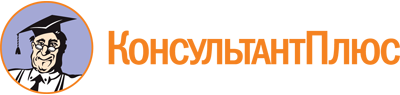 Закон Краснодарского края от 23.07.2014 N 3014-КЗ
(ред. от 02.03.2022)
"Об оценке регулирующего воздействия проектов муниципальных нормативных правовых актов и экспертизе муниципальных нормативных правовых актов"
(принят ЗС КК 16.07.2014)
(вместе с "Перечнем городских округов и муниципальных районов, в которых проведение оценки регулирующего воздействия проектов муниципальных нормативных правовых актов является обязательным", "Перечнем городских округов и муниципальных районов, в которых проведение экспертизы муниципальных нормативных правовых актов является обязательным")Документ предоставлен КонсультантПлюс

www.consultant.ru

Дата сохранения: 05.04.2022
 23 июля 2014 годаN 3014-КЗСписок изменяющих документов(в ред. Законов Краснодарского края от 04.04.2016 N 3365-КЗ,от 11.02.2020 N 4212-КЗ, от 08.02.2021 N 4414-КЗ, от 22.07.2021 N 4508-КЗ,от 02.03.2022 N 4645-КЗ)Список изменяющих документов(введен Законом Краснодарского края от 11.02.2020 N 4212-КЗ)N п/пНаименование городского округа, муниципального района121город-курорт Анапа2город Армавир3город-курорт Геленджик4город Горячий Ключ5город Краснодар6город Новороссийск7город-курорт Сочи8Абинский район9Апшеронский район10Белоглинский район11Белореченский район12Брюховецкий район13Выселковский район14Гулькевичский район15Динской район16Ейский район17Кавказский район18Калининский район19Каневской район20Кореновский район21Красноармейский район22Крыловский район23Крымский район24Курганинский район25Кущевский район26Лабинский район27Ленинградский район28Мостовский район29Новокубанский район30Новопокровский район31Отрадненский район32Павловский район33Приморско-Ахтарский район34Северский район35Славянский район36Староминский район37Тбилисский район38Темрюкский район39Тимашевский район40Тихорецкий район41Туапсинский район42Успенский район43Усть-Лабинский район44Щербиновский районСписок изменяющих документов(введен Законом Краснодарского края от 11.02.2020 N 4212-КЗ)N п/пНаименование городского округа, муниципального района121город-курорт Анапа2город Армавир3город-курорт Геленджик4город Горячий Ключ5город Краснодар6город Новороссийск7город-курорт Сочи8Абинский район9Апшеронский район10Белоглинский район11Белореченский район12Брюховецкий район13Выселковский район14Гулькевичский район15Динской район16Ейский район17Кавказский район18Калининский район19Каневской район20Кореновский район21Красноармейский район22Крыловский район23Крымский район24Курганинский район25Кущевский район26Лабинский район27Ленинградский район28Мостовский район29Новокубанский район30Новопокровский район31Отрадненский район32Павловский район33Приморско-Ахтарский район34Северский район35Славянский район36Староминский район37Тбилисский район38Темрюкский район39Тимашевский район40Тихорецкий район41Туапсинский район42Успенский район43Усть-Лабинский район44Щербиновский район